TMJ SYNDROME AND MYOFASCIAL PAIN HEALTH HISTORY QUESTIONNAIRE	 Date of Birth/Age: 		 Sex: M or F (circle one)		SSN or SIN: 			 Address: 			 City: 	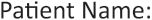 State/Province: 	 Zip/Postal Code: 	CHIEF COMPLAINT(S)Describe what you think the problem is: 	What do you think caused this problem?	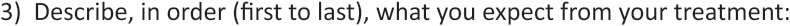 	Date of last appointment: 	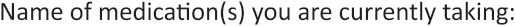 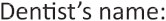 Have you had any major dental treatment in the last two years? (circle one) Yes	NoIf yes, please mark procedure(s):	Oral Surgery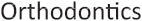 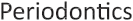 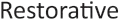 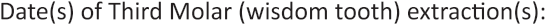 HISTORY OF INJURY AND TRAUMAIs there any childhood history of falls, accidents of injury to the face of head? Yes	NoDescribe: 	Is there any recent history of trauma to the head or face? (Auto accident, sports injury, facial impact)Yes	No	Describe: 	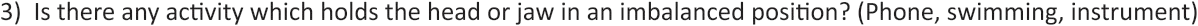 Yes	No	Describe: 	FACIAL PAIN PAST TREATMENTHave you ever been examined for a TMD problem before? Yes	NoIf yes, by whom? When? 	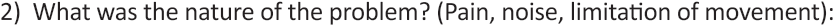 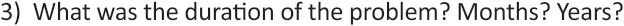 Is this a new problem?	Yes	No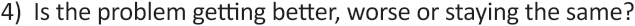 4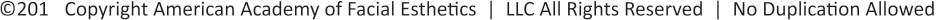 Have you ever had physical therapy for TMD?	Yes	No	If yes, by whom? When? 	Have you ever received treatment for jaw problems?	Yes	NO	If yes, by whom? When? 	What was the treatment? (Please mark Below)Bite Splint		Physical Therapy		Occlusal Adjustment Counseling	Surgery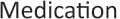 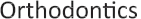 Other	(Please explain): 	Have you ever had injections for your TMD with muscle relaxants (Botox, Flexeril) cortisone or anti-inflammatories? Yes	No	   Yes	No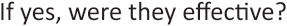 How many dental appliances have you worn? 	Were these appliances effective?	Yes	No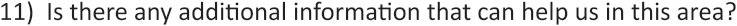 CURRENT STRESS FACTORS (PLEASE MARK EACH FACTOR THAT APPLIES TO YOU)CURRENT SYMPTOMS (PLEASE MARK EACH SYMPTOM THAT APPLIES)HEAD PAIN, HEADACHES, FACIAL PAINForehead	L	RTemples	L	R Migraine Type HeadachesCluster Headaches Maxillary Sinus Headaches (under the eyes)Occipital Headaches (back of the head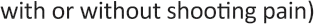 Hair and/or Scalp Painful to TouchEYE PAIN / EAR ORBITAL PROBLEMSEye Pain - Above, Below or Behind Bloodshot EyesBlurring of Vision Bulging Appearance Pressure Behind the Eyes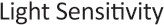 Watering of the Eyes Drooping of the EyelidsMOUTH, FACE, CHEEK & CHIN PROBLEMSDiscomfort Limited OpeningInability to Open SmoothlyTEETH & GUM PROBLEMSClenching, Grinding at Night Looseness and/or Soreness of Back TeethTooth PainJAW & JAW JOINT (TMD) PROBLEMSClicking, Popping Jaw Joints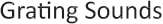 Jaw Locking Opened or Closed Pain in Cheek MusclesUncontrollable Jaw/ Tongue MovementsPAIN, EAR PROBLEMS, POSTURAL IMBALANCESHissing, Buzzing, or Ringing SoundsEar Pain without Infection Clogged, Stuffy, Itchy Ears Balance Problems – “Vertigo” Diminished HearingNECK & SHOULDER PAINArm and Finger Tingling, Numbness, Pain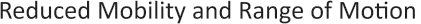 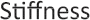 Neck PainTired, Sore Neck Muscle Back Pain, Upper and Lower Shoulder AchesTHROAT PROBLEMS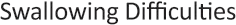 Tightness of Throat Sore Throat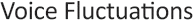 OTHER PAINCURRENT MEDICATIONS / APPLIANCES / TREATMENTS BEING USEDNO PAIN	MODERATE PAIN	SEVERE PAINDegree of current TMD pain:	0	1	2	3	4	5	6	7	8	9	10Frequency of TMD pain:	Daily	Weekly	Monthly	Semi-Annually	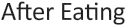  	How long does it last? 	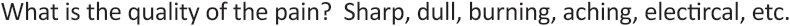 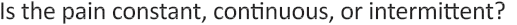 What makes it worse? 	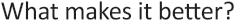 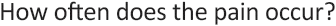 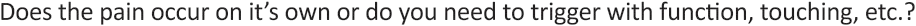 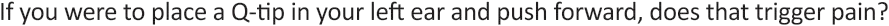 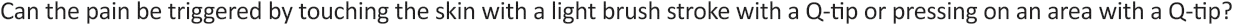  Yes	No	If so, what type? 	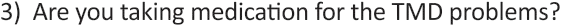 How long? 	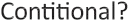 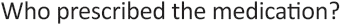 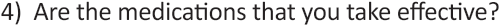 Are you aware of anything that makes your pain worse?	Yes	No	If yes, what? 	Does your jaw make noise?	Yes	No	If so, when and how? 	Right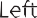 Does your jaw lock open?	YesClicking/Popping Clicking/Popping NoGrinding GrindingOther		Other		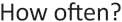 Has your jaw ever locked closed or partly closed?  Yes	No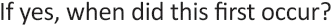 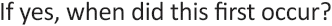 Have any dental appliances been prescribed? Yes	NoIf yes, by whom? 	When? 	 Describe: 	When do you wear your dental appliances? 	MEDICAL AND DENTAL HISTORY1) Are you presently under the care of a physician or have you been in the past year? Physician’s name: 	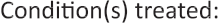 YesNoTREATMENTHow would you describe your overall physical health? (circle one)	PoorHow would you describe your dental health? (circle one)	PoorAverage AverageExcellent ExcellentDeath of a SpouseMajor Illness or InjuryMajor Health Change in FamilyMajor Health Change in FamilyMajor Health Change in FamilyBusiness AdjustmentDivorcePending MarriagePending MarriagePending MarriageFinancial ProblemsPregnancyCareer ChangeCareer ChangeCareer ChangeFired from Work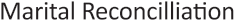 DebtDebtDebtDeath of a Family MemberNew Person Joins FamilyMarital SeparationMarital SeparationMarital SeparationOtherCURRENT AND PREVIOUS HABITS (PLEASE MARK YOUR ANSWER TO EACH QUESTION)CURRENT AND PREVIOUS HABITS (PLEASE MARK YOUR ANSWER TO EACH QUESTION)CURRENT AND PREVIOUS HABITS (PLEASE MARK YOUR ANSWER TO EACH QUESTION)CURRENT AND PREVIOUS HABITS (PLEASE MARK YOUR ANSWER TO EACH QUESTION)CURRENT AND PREVIOUS HABITS (PLEASE MARK YOUR ANSWER TO EACH QUESTION)1) Do you clench your teeth together under stress?	Yes1) Do you clench your teeth together under stress?	Yes1) Do you clench your teeth together under stress?	YesNoDon’t Know2) Do you grind/clench your teeth at night?	Yes2) Do you grind/clench your teeth at night?	Yes2) Do you grind/clench your teeth at night?	YesNoDon’t Know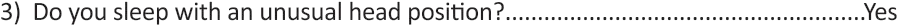 NoDon’t Know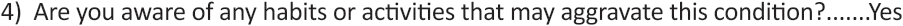 NoDon’t KnowDescribe: 	